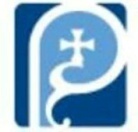 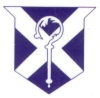 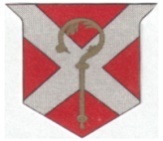 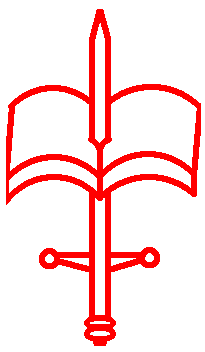 S Paul’s & Priory Churches with Clumber Chapel WorksopFifthSundayIn LentTHIS WEEK - Missal Week – Lent 5MONDAY–Lenten FeriaTUESDAY–Lenten FeriaWEDNESDAY– Lenten FeriaTHURSDAY- Lenten FeriaFRIDAY– Lenten FeriaSATURDAY– Lenten Feria.Please be gentle and kind with yourself and others during these days.  Take every precaution needed to keep yourself healthy and safe. Fr Spicer and Fr Vyse are talking each morning to make sure we are keeping in touch with people and to respond to prayer and support needs.  Please contact one of them if you wish. In extremis we will come out to visit if requested. Our Churches are sadly now closed for everything. Fr Spicer will be saying Morning and Evening Prayer and Mass each day in the Vicarage, as requested by the Bishops. The other priests are saying the Offices and Mass in their homes.You will find more ways of praying at home on the Church website and Facebook page. Clergy and Staff:Our Episcopal Visitor:  The Bishop of BeverleyVicar:		Fr Nicolas Spicer	      472180Asst. Curate: Fr Michael Vyse     07951859911Reader: Mrs Gillian James   07594309532Honorary Assistants:   Bp Martyn Jarrett, Fr John Statham, Fr John WillettFr Alan Hirst, Fr David James & Fr Adrian MasonSacrament of Reconciliation– by appointment.email: vicar@worksoppriory.co.ukwww.worksoppriory.co.ukwww.stpaulsworksop.orgLET US PRAY - home and at Mass:for the Church in Malaysiafor those making decisions about others;for all support and emergency workers;for all working in and from our schools, hospital, hospice and GP surgeries;for all struggling in isolation;for a speedy end to this pandemic;for those who are sick:Aimee Jayne, Amelia, Ann, Ann, Jean, Mac, Maureen  Pat & Trevorfor those who have died recently:Carrole Cooley, Colin Hardwickand on the anniversary of their deaths:Mar 29th Frank Palfreyman, Eva Lucy Hardwick Mar 30th Wallace Moran, Ada Molyneaux,Mar 31st Francis William Storey, Phyllis Elsie Sargan, Dorothy May ColtonApr 1st Hilda Mounfield, Albert James MorbyApr 2nd John Layhe, Kathleen Bell, Geoffrey Charles Lowndes, Joel BillamApr 3rd Jozef Klonowski, Florence Mary Bownes, Apr 4th Joyce BigginPlease, if you are able, make your tithing, your financial donations to the work of God here, through your bank. Details available from the treasurer Ian or Margaret.  if you are still using envelopes continue to put the money in each week to be returned when you are able. If you have access to Facebook you can join in the Prayer of the Church at 9am ,and 5pm at the Worksop Priory Group.  Mass is at 9.30am on Sunday and 12noon every other day. The 6pm Shrine prayers from Walsingham are available at their page. THIS WEEK'S 100 CLUB WINNERS£20: 46 Mrs S Proudlove £10: 21 Ms J Edwards£5: 98 Mr M D’Aubney & 62 Mrs S Turnerthank you to all our supporters.If you are interested in joining this fundraiserplease see Ivy who will be pleased to help you.